Hutton Grammar Sixth Form Prospectus information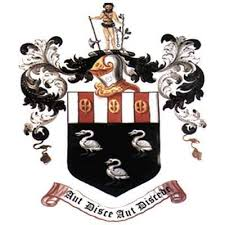 Department: HistorySubject: HistoryWhat topics are covered in this subject?A Level History involves the study of three modules: Unit 1 – The USA: The Making of a Superpower 1865-1975 This unit allows students to study in breadth issues of change, continuity, cause and consequence in this period. Unit 2 – The Making of Modern Britain 1951-2007 This unit promotes an understanding of change and continuity over approximately 50 years of British History.Unit 3 – Historical Enquiry:  Students will produce an investigation into a key question and produce a piece of extended writing of approximately 300-3500 words. Through undertaking the Historical Investigation, students will develop an enhanced understanding of the nature and purpose of history as a discipline and how historians work. How is this subject taught?Students will have 9 lessons of History over a two week period split across the two units. History lessons will help you develop your analytical skills and ability to construct an argument as well as giving you an understanding of how events have shaped Britain in the last century and a knowledge of the USA’s history over a hundred year period. The course will help you develop your own opinions and to formulate well-reasoned arguments. You will learn how to critically appraise a historical source and will be able to research an area of History for your NEA. With an emphasis on written communication, personal research and discussion, History A Level will help you develop a range of important skills for the future.The course is assessed through 2 exams and one piece of coursework in Year 13. The two exams at the end of Year 13, consist of essay and source questions. The one coursework essay of 3000-5000 words will be on a topic linked to the USA unit of work which will be completed during the spring/ summer term of Year 12What are the enrichment opportunities in this subject?Students have the opportunity to visit London, the Houses of Parliament and the Supreme Court.Where does this subject lead at 18+?At Hutton, we believe that History teaches so much more than just some dusty old facts from the past and we aim to provide an experience that will stimulate the mind and develop a life-long interest in the subject. Employers and academic institutions place a high value on skills developed through the study of History. In particular, they are impressed by the ability of historians to research, analyse and present information. Above all, History helps you to think logically and put forward reasoned arguments. History is a valuable subject for a wide variety of careers including law, accounting, management, civil service, journalism, media, police, teaching and any other fields where you need to understand people and how they act.